Отдел закупок комитета экономики и инвестиционной деятельности администрации Добринского муниципального района (далее – Отдел закупок) сообщает, что Постановлением Правительства от 04.02.2016г. № 63 внесены изменения в Перечень товаров (работ, услуг), утвержденный постановлением Правительства от 14.07.2014г. № 649, в соответствии с которым при определении поставщика заказчик обязан предоставлять учреждениям и предприятиям УИС соответствующие преимущества. Изменения вступают в силу с 1 января 2017 года.Приложение:Постановление Правительства от 04.02.16 № 63.Кутищева О.С.2-12-38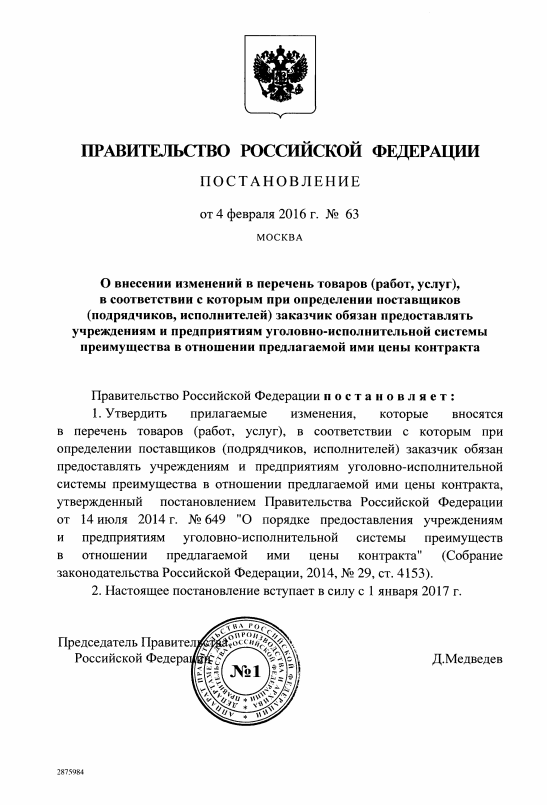 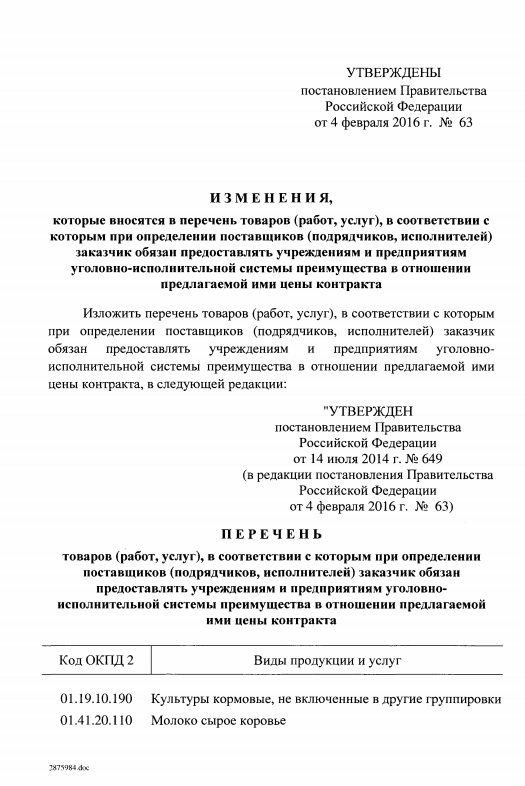 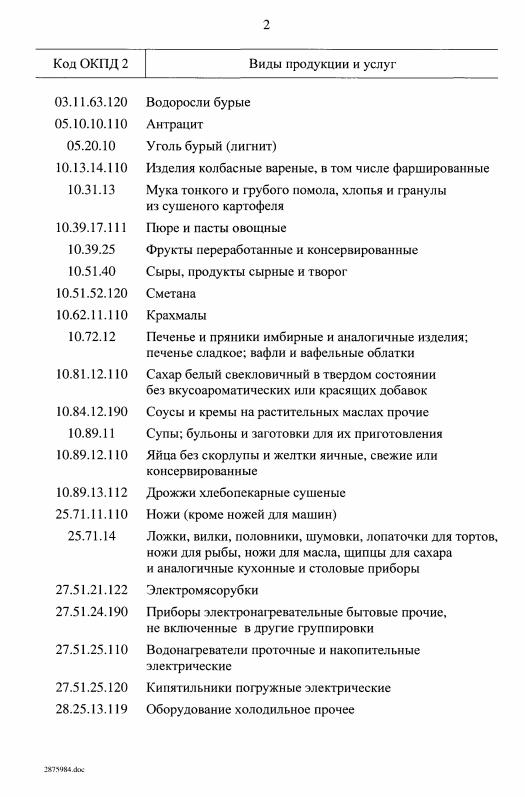 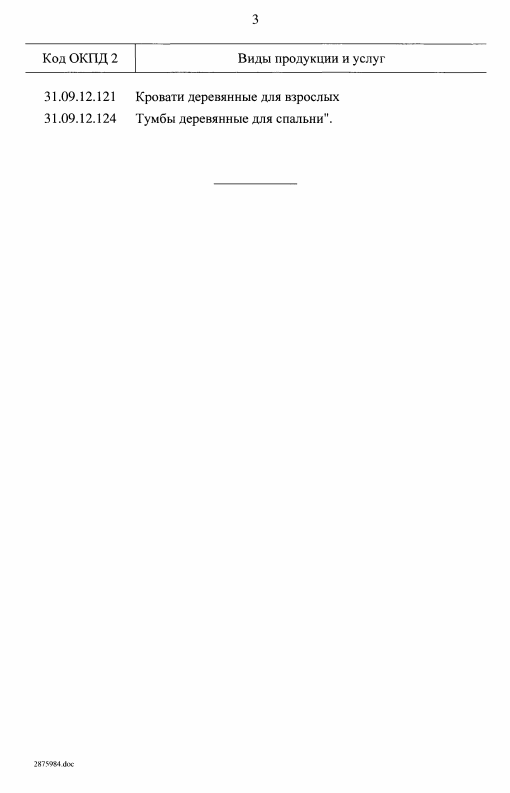 АДМИНИСТРАЦИЯ  ДОБРИНСКОГО  МУНИЦИПАЛЬНОГО РАЙОНАЛИПЕЦКОЙ ОБЛАСТИ399430, Липецкая обл., р.п. Добринка, ул. М.Горького 5E-mail: dobrinka@admlr.lipetsk.ru АДМИНИСТРАЦИЯ  ДОБРИНСКОГО  МУНИЦИПАЛЬНОГО РАЙОНАЛИПЕЦКОЙ ОБЛАСТИ399430, Липецкая обл., р.п. Добринка, ул. М.Горького 5E-mail: dobrinka@admlr.lipetsk.ru АДМИНИСТРАЦИЯ  ДОБРИНСКОГО  МУНИЦИПАЛЬНОГО РАЙОНАЛИПЕЦКОЙ ОБЛАСТИ399430, Липецкая обл., р.п. Добринка, ул. М.Горького 5E-mail: dobrinka@admlr.lipetsk.ru АДМИНИСТРАЦИЯ  ДОБРИНСКОГО  МУНИЦИПАЛЬНОГО РАЙОНАЛИПЕЦКОЙ ОБЛАСТИ399430, Липецкая обл., р.п. Добринка, ул. М.Горького 5E-mail: dobrinka@admlr.lipetsk.ru Муниципальным заказчикам24.02.201624.02.2016№20На №Начальник отдела закупок комитета экономики и инвестиционной деятельности  О.С. Кутищева 